Датум: 03.09.2015. год.ОБАВЕШТЕЊЕ
о закљученом уговору у поступку јавне набавке мале вредности бр.64/15-Партија 2Врста предмета набавке: услуге.Опис предмета набавке: Предмет јавне набавке је набавка: Испитивање опреме под притиском (ознаке из општег речника набавки: 71000000 - Архитектонске, грађевинске, инжењерске и инспекцијске услуге) ЈНМВ бр. 64/15  обликованa у две партије:Партија 1 – Услуге именованог тела Партија 2 – Испитивања ИБР методомПроцењена вредност јавне набавке: Партија 2 –   180. 000,00 динара (без ПДВ-а)Уговорена вредност јавне набавке за Партију 2 je до процењене вредности 180.000 динара без ПДВ-а и 216.000 динара са ПДВ-ом ( у понуди су дате јединичне цене чији је збир 66.000  динара без ПДВ-а и  79.200 дин. са ПДВ-ом). Критеријум за доделу уговора: најнижа понуђена цена.Број примљених понуда: 1 (једна).Највиша понуђена цена код прихватљивих понуда: 111.000  динара без ПДВ-а.Најнижа понуђена цена код прихватљивих понуда:    66.000  динара без ПДВ-а.Део или вредност уговора који ће се извршити преко подизвођача:  неДатум доношења одлуке о додели уговора: 31.07.2015. године.Датум закључења уговора: 26.08.2015. године, бр.6/140Основни подаци о добављачу: „КОНТРОЛ ИНСПЕКТ“ д.о.о. 11250 БЕОГРАД, улица  Милана Мијалковића број 1/7, ПИБ: 100397440, матични број: 07564333, број рачуна: 285-205100000012908,  назив банке: Сбер банка Србија, телефон: 011/35 46 355, телефакс: 011/35 41 567,  E-mail: kontrolinspekt@yahoo.com, кога заступа директор Сретен Спасенић  Период важења уговора: 12 месеци од дана потписивања уговора односно до 24.08.2016. године.Лице за контакт: Драгица Радуловић; 064/850 70 12; dragica.radulovic@grejanje-pancevo.co.rs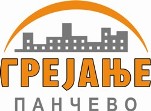 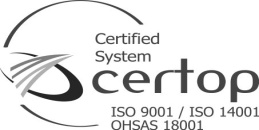 